Муниципальное автономное  дошкольное образовательное учреждение                                                                                                                                                   детский сад № 13 «Журавушка» Невьянского городского округа                                  (МАДОУ  детский сад № 13 «Журавушка»)МЕТОДИЧЕСКИЙ ПРОЕКТ«Формирование коммуникативных способностей детей младшего дошкольного возраста посредством сказок»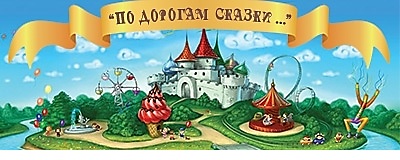 Составитель: Черёмухина Виктория ВитальевнаВоспитатель МАДОУ детский сад № 13 «Журавушка»Невьянск 2021 г.        Введение                                   «Сказка для ребёнка такое серьёзное и настоящее дело,                                       как игра: она нужна ему для того, чтобы определиться,                          чтобы изучить себя, измерить, оценить свои возможности».                                                                                                                                                                                                          ( Д. Родари)Одним из ведущих приоритетов в образовании, на сегодняшний день, является коммуникативная направленность образовательного процесса. Человек умеющий общаться, рассматривается в современном мире, как владеющий ключевой компетенцией, которая позволяет ему быть успешным в различных сферах. Дошкольное образование является первым уровнем образования в единой системе непрерывного образования (ФЗ «Об образовании в РФ»), в рамках которого происходит активное становление основ личности. Перед дошкольным образованием стоит сложная задача - воспитать культурную, творческую личность, умеющую найти свое место в системе социальных отношений, постоянно в изменяющейся действительности.В ФГОС ДО большое значение уделяется развитию общения со взрослыми и сверстниками, а также формированию коммуникативной деятельности на всех этапах дошкольного детства. Проблему генезиса общения и развития коммуникативной деятельности, коммуникативных способностей детей дошкольного возраста изучали Я.Л. Коломинский, Л.Н. Галигузова. М.И. Лисина, Е.О. Смирнова, Д.Б. Эльконин, А.Н. Леонтьев, Ю.Б. Гиппенрейтер и другие.Коммуникативное развитие ребенка – это сложный процесс, в результате которого он учится устанавливать и поддерживать необходимые контакты с окружающим миром и людьми. Задачи социально – коммуникативного развития дошкольников по ФГОС:усвоение норм и ценностей, принятых в обществе, включая моральные и нравственные ценности; развитие общения и взаимодействия ребенка со взрослыми и сверстниками; становление самостоятельности, целенаправленности и саморегуляции собственных действий; развитие социального и эмоционального интеллекта, эмоциональной отзывчивости, сопереживания, формирование готовности к совместной деятельности со сверстниками, формирование уважительного отношения и чувства принадлежности к своей семье и к сообществу детей и взрослых в Организации;формирование позитивных установок к различным видам труда и творчества;формирование основ безопасного поведения в быту, социуме, природе.Коммуникация – это процесс передачи осмысленной информации, её эмоционального и интеллектуального содержания от отправителя к получателю, т. е. от человека, группы к другому человеку, группе.Ведущим направлением повышения эффективности процесса обучения речевым умениям должен быть коммуникативный подход. Коммуникативный подход рассматривает речь, как частный случай речевого общения и приближает к жизненной ситуации общения людей, давая возможность сформировать у ребенка важные в повседневной речевой практике коммуникативные умения. Он позволяет преодолеть существующий разрыв между «хорошей» речью ребенка и низким уровнем его речевых высказываний в повседневном общении. Коммуникативный подход позволяет избавиться от ситуации «говорение ради говорения», которая встречается в практике работы детских садов и ведёт к снижению интереса детей к обучению родной речи.Выделяют несколько групп коммуникативных умений:1. Собственно речевые умения: вступать в общение, поддерживать и завершать общение, говорить выразительно в нормальном темпе;2. Умения речевого этикета: обращение, знакомство, просьба, извинение, жалоба, сочувствие, и т.д.;3. Умение общаться в паре, группе из 3-5 человек, в коллективе;4. Умение общаться для планирования совместных действий, достижения результатов и их обсуждение;5. Неречевые (невербальные) умения – уместное использование мимики, жестов.В младшем дошкольном возрасте уделяем больше внимания первым трём группам.К числу наиболее важных личностных проявлений, составляющих коммуникативный потенциал, относят: уровень потребности в общении; а также коммуникативные навыки.Коммуникативные навыки - понятие, отражающее комплекс взаимосвязанных качеств, обеспечивающих тот или иной уровень взаимодействия человека с окружающими. (А.А. Князькова)Следовательно, коммуникативные навыки - это те навыки, которые можно и нужно развивать. Другими словами, нужно учить детей умению общаться, учить культуре общения. И начинать обучение детей основам коммуникации нужно как можно раньше, используя для этого разнообразные методы и приемы.В современном мире дети испытывают большие трудности в общении с окружающими, особенно со сверстниками. Низкий уровень сформированности коммуникативных умений как ключевой единицы коммуникативной деятельности, коммуникативной культуры и коммуникативных способностей приводит к возникновению конфликтных ситуации, что препятствуют их общению, взаимодействию и сотрудничеству, следовательно, затрудняют процесс позитивной социализации.Проблема развития коммуникативных навыков у детей младшего дошкольного возраста актуальна, так как от этого зависит будущее ребенка, его место и положение в социуме. Современные дети испытывают трудности в общении как со взрослыми, так и со своими сверстниками: не могут вежливо обратиться с просьбой и правильно ответить на обращение к ним, не способны сопереживать или симпатизировать, по большей части недружелюбно относятся к окружающим или совсем отказываются от общения.Анализируя свою педагогическую деятельность и результаты первичной диагностики сформированности коммуникативных навыков у детей, я выявила противоречие:между необходимостью формирования коммуникативных способностей младших дошкольников  и недостаточно разработанной системой по использованию эффективных методов и технологий   в моей педагогической деятельности.Выявленное противоречие позволило обозначить проблему: поиск эффективных методов и технологий для обеспечения оптимального развития коммуникативных способностей детей.Гипотеза: я предположила, что оптимальное развитие коммуникативных способностей возможно посредством системного применения сказок в образовательной деятельности.В рамках данной проблемы была определена тема моего проекта: «Формирование коммуникативных способностей детей младшего дошкольного возраста посредством сказок».Учитывая обозначенные выше противоречия, проблема и гипотеза позволили мне сформулировать цель и задачи проекта:Цель проекта: формирование элементарных коммуникативных способностей детей младшего дошкольного возраста посредством сказок.Задачи проекта: 1. Изучить и проанализировать психологическую, методическую литературу по данной теме;2.Обеспечить положительную динамику формирования и развития коммуникативных способностей у детей младшего дошкольного возраста;3. Разработать методическое обеспечение проекта.4. Формировать активную родительскую позицию на основе продуктивного сотрудничества детского сада и семьи.Вид проекта: творческо-познавательныйВозраст детей: дети 2-3 лет.Продолжительность: долгосрочный (сентябрь 2021 –февраль 2024)I. Реферативная часть. Теоретические подходы развития коммуникативных способностей младших  дошкольников1.1. Характеристика понятия «коммуникативные умения»Процесс взаимного обмена информацией между партнерами в рамках
общения называется коммуникация. Коммуникация состоит из передачи и
приема знаний, идей, мнений, чувств. Передача информации происходит по
средствам речи, в процессе которой происходит взаимодействие между
участниками совместной деятельности.Одной из ведущих проблем педагогики является проблема общения
детей со сверстниками. В результате тщательного анализа теоретических и
практических положений процесса формирования коммуникативных
способностей детей можно говорить о существенных недостатках
коммуникации в детском возрасте.Социализация ребенка – одна из важнейших задач современного
общества. Важнейшей ее частью является развитие коммуникативных
умений и навыков ребенка, предполагающих овладение общения со
сверстниками и взрослым. Вся жизнь человека проходит в непосредственном контакте с другими людьми. Ведущей потребностью в любом возрасте является потребность в общении. В научной и публицистической литературе потребность в общении отнесена, выделена как важнейшее условие формирования личности.В детском возрасте происходит зарождение и наиболее интенсивное
развитие в отношениях между людьми. Социальная адаптация ребенка
возможно лишь при постоянном общении ребенка со сверстниками и
взрослыми. Отсутствие полноценного общения может повлечь недоразвитие
интеллекта ребенка, неполноценное развитие личности.Непосредственное взаимодействие с людьми (общение) Социализация
ребенка – одна самое интересное на свете. Высокой ступенью общения людей является способность понять эмоциональное состояние человека, передать всеми доступными средствами свои эмоциональные переживания. Важно учитывать интересы своего собеседника, проявляя внимательность к его чувствам и желаниям. Подобная чуткость способствует пониманию людей, нахождению друзей. Выражая собственные эмоции, важно использовать все доступные выразительные средства: поза, движение, мимика, жесты, темп говорения, высота голоса и так далее. Особое внимание необходимо уделить мимике, которая способна заменить нам обычную речь. Мимические средства развиваются в процессе жизни человека, принося определенную живость. Мимика помогает понимать настроение собеседника.Одним из автоматизированных компонентов сознательных действий
являются коммуникативные навыки, способствующие быстрому и точному
отражению коммуникативных ситуаций Коммуникативные навыки включают в себя умения общаться на
любую тематику с различными собеседниками, находя подход к людям.
В научной литературе отмечено, что общение – это взаимодействие
двух или более субъектов. В основе общения – обмен между людьми
сообщениями, включающие предметные и эмоциональные аспекты. В основе
общения лежит потребность в контакте с другими людьми. Удовлетворение
данной потребности влечет за собой возникновение положительных эмоций,
полученных в процессе взаимодействия.Общение можно разделить на четыре составляющие: о чем идет речь
(предметное сообщение), Я – сообщение (самораскрытие), мотив рассказа
(отношение к слушателю), что надо сделать (призыв). Если у человека
нарушен процесс общения, то возможны, личностные изменения. Важным
обстоятельством общения является право каждого участника диалога на
высказывание своего мнения, восприятие информации с учетом собственных
размышлений и понятий, уважительное отношение к своему мнению и
мнению собеседника, соблюдение культурных норм и правил. Отсутствие должного внимания формированию умения общаться у детей может повлечь за собой проблемы во взаимоотношениях с людьми на протяжении всей жизни. Если не научить ребенка грамотно общаться с детства, эта проблема будет сопровождать всю его жизнь. Грамотно говорить и общаться ребенок учится при взаимодействии с педагогами и родителями. Во взаимоотношениях со сверстниками у дошкольников, как
показывает практика, могут возникнуть проблемы в общении, в связи с
имеющимся актуальным неблагополучием в развитии ребенка. Например,
причиной отсутствие инициативы в игровой деятельности у ребенка может быть вызвано его робостью, зажатостью. Еще одним примером «непопулярного» дошкольника выступить образ
агрессивного, неконтролирующего свое поведение ребенка, склонного к
конфликтам, аффективным вспышкам. В научной литературе указано, что
дошкольников может проявляться потребность в общественном признании в
сочетании с общей высокой активностью в общении, но неспособностью
удовлетворить коммуникативные потребности других участников игровой
деятельности. Дети, которые не получили подобного признания могут
испытывать переживания по поводу невключенности в дела сверстников.
Подобные эмоциональные переживания могут повлечь за собой
формирование неадекватной самооценки, чувства самоуважения. Данным детям необходима специальная помощь в освоении коммуникативных навыков. Подобная помощь должна быть организована с детьми, у которых проявляются отклонения в процессе эмоционально-личностного реагирования на ситуацию. Для таких детей характерны высокая степень тревожности и неуверенность в себе, зависимость от одобрения другими людьми, а также другими особенностями, появляющимися в результате отсутствия четкого и гибкого воспитания ребенка в семье На первой ступени общения дети учатся понимать и уважать
собеседника. Задача взрослого на этом этапе – научить детей социально
приемлемым нормам поведения и общения. 
Развитие коммуникативных навыков предполагает овладение
приемами контроля речи, поступков, развитие внимания к окружающим
людям. В процессе овладение коммуникативными навыками происходит
формирование личности ребенка через систему отношений: к себе, к другим,
к жизни.Отношение к себе подразумевает чувство собственного достоинства.
При этом ребенок не проявляет зазнайства, не переоценивает свои
возможности, не проявляет эгоизм. Отношение к другим включает чувство
собственного достоинства, на основе уважения достоинства другого
человека. Отношение к жизни включает знание своих прав, обязанностей.
Формирование подобной системы отношений одна – из главных задач
семейного и дошкольного воспитания.Речь выступает в качестве важнейшего средства общения людей.
Успешность общения зависит от умения детей поступать в соответствии с
нормами, отказываться от неуместных в данной обстановке поступков, слов,
жестов, воспринимать эмоционально-психологическое состояние людей.
В раннем детстве ребенок учиться распознавать коммуникативные
ситуации, различать, как вести себя в той или иной ситуации: бегать или
спокойно стоять, говорить – молчать и так далее.В основе действий ребенка – чувство уважения к окружающим.
Определить уровень культуры человека можно по умению приветствовать,
сидеть, а также идти, говорить с собеседником. Коммуникативный навык
определяет такое важное качество, как уважение к окружающим и
естественность манер ребенка, как коммуникативный навык.
Таким образом, ранее речевое обучение ребенка дает возможность для
полноценного овладения разносторонними коммуникативными навыками:
умение слушать собеседника, умение понимать сказанное, точно отстаивать
свою точку зрения и мысли, умение аргументировать.1.2.  Особенности формирования коммуникативных способностей детей младшего дошкольного возрастаПриобретать коммуникативные навыки человек начинает с младенчества. Самый естественный путь его освоения - игра. Изменяясь с возрастом, она сопровождает ребенка всю жизнь. Играя, он изучает себя, других, окружающий мир, примеряя на себя различные роли, формирует свое мировоззрение, систему оценок и ценностей. Осваивать огромное поле коммуникативных средств предпочтительнее также через игру.Кроме того, объединения младших дошкольников, по мнению педагогов и психологов, работающих с этой группой, должны строиться вокруг дошкольных видов деятельности: игры, рисования, конструирования, лепки, простейшего экспериментирования, сочинительства и прочих занятий, развивающих в первую очередь воображение, бескорыстное любопытство, интуитивные средства познания и другие человеческие навыки, развитие которых уже началось в дошкольном детстве. Такого мнения придерживаются и педагоги, психологи, методисты, принимавшие участие в составлении рекомендации по организации опытно-экспериментальной работы в дошкольной организации.Отметим также, что развитие коммуникативных навыков осуществляется внутри целостной системы личности в соответствии с линиями развития: личностной, интеллектуальной, деятельностной, которые неотделимы друг от друга. Развитие коммуникативных навыков должно рассматриваться в общем контексте социализации ребенка в плане учета особенностей обобщения, формирования понятий, общения со взрослыми, сверстниками, учета особенностей общей ситуации социального развития.Процесс развития и совершенствования коммуникативных навыков младших дошкольников напрямую зависит от поведения его родителей. Для малыша это основной пример для подражания и главный жизненный ориентир. Оценивая взаимоотношения взрослых и их реакцию на незнакомых людей, ребенок выстраивает собственную линию поведения. Малыш копирует модель общения близких ему людей, поэтому степень его коммуникабельности зависит от самих родителей.Для чего нужны коммуникативные навыки ребенку? Дети, обладающие лидерскими качествами и постоянно пребывающие в центре внимания, гораздо легче адаптируются в детском садике. Они охотно идут на контакт и легче завязывают новые знакомства. В тоже время другим детям, сложно отважиться произнести даже слово. Коммуникативные навыки замкнутых малышей развиты слабо, хотя зачастую оказывается, что их внутренний мир богаче, а общение с ними наполняет собеседника спокойствием и умиротворением.Принято считать, что дети младшего возраста, которые посещают различные кружки творческих направлений, легче идут на контакт. Это не совсем так, поскольку коммуникабельность зависит не только от навыков общения и личного примера взрослых. Важную роль играет также психологический портрет ребенка. Маленькие экстраверты более активны, общительны и любознательны. Интроверты — недоверчивы и замкнуты. В младшем дошкольном возрасте происходит одно из важнейших «приобретений» ребенка в его коммуникативном развитии. Круг его общения расширяется. Помимо мира взрослых младший дошкольник «открывает» для себя мир сверстников. Он обнаруживает, что другие дети «такие же, как он». Это вовсе не означает, что он не видел, не замечал их раньше, но восприятие сверстника приобретает особое качество – осознанность. Происходит, как говорят психологи, идентификация себя со сверстниками, что коренным образом меняет отношение к нему. Если раньше ребенок существовал «рядом», параллельно со сверстником, то в младшем дошкольном возрасте они попадают в общее коммуникативное пространство.Результатом взаимодействия со сверстниками является возникновение особых межличностных отношений, от качества которых зависит и социальный статус ребенка в детском обществе, и уровень его эмоционального комфорта. Так постепенно развиваются и обогащаются коммуникативные навыки младших дошкольников, формируются их новые формы. Интенсивно происходит социально-личностное становление дошкольника.Таким образом, развитие коммуникативных навыков младших дошкольников характеризуется особой потребностью, несводимой к другим жизненным потребностям ребенка, которая определяется через продукт деятельности как стремление к общению и коммуникативному развитию.В общении потребность изменяется по содержанию в зависимости от характера совместной деятельности младшего дошкольника со взрослым. На каждом этапе развития потребность в общении конституируется как потребность в таком участии взрослого, которое необходимо и достаточно для решения ребенком основных, типичных для его возраста задач.Общение ребенка – это не только умение вступать в контакт и вести разговор с собеседником, но и умение внимательно и активно слушать и слышать, а также использовать мимику, жесты для более экспрессивного выражения своих мыслей. К числу наиболее важных личностных проявлений, составляющих коммуникативный потенциал, относят: уровень потребности в общении; а так же коммуникативные навыки.Коммуникативные навыки - понятие, отражающее комплекс взаимосвязанных качеств, обеспечивающих тот или иной уровень взаимодействия человека с окружающими. (А.А. Князькова)Следовательно, коммуникативные навыки - это те навыки, которые можно и нужно развивать. Другими словами, нужно учить детей умению общаться, учить культуре общения. И начинать обучение детей основам коммуникации нужно как можно раньше, используя для этого разнообразные методы и приемы.Любому взрослому, будь то родитель или педагог, нужно помнить, что в том случае, когда мы вступаем в общение с ребенком, на нас ложится особая ответственность за построение взаимодействия, поскольку именно в общении ребенок воспринимает и усваивает его образцы.Взрослый, который обладает высокой компетентностью в общении, - наиболее вероятный образец для ребенка. При этом не просто образец для подражания. Воспринимая те нормы и стиль взаимодействия, которые демонстрирует взрослый, ребенок принимает их как естественные и строит на их основе свой собственный стиль общения.Ребенок всему учится в общении со взрослыми, ранний опыт дошкольника создает тот фон, который ведет к развитию речи, умению слушать и думать, подготавливает ребенка к вычленению смысла слова.Однако задачи коммуникативного развития дошкольника не исчерпываются умением элементарно осознавать факты слышимой речи и словесно формулировать мысль. Ребенка надо научить не только отвечать на вопросы взрослого, но и самому их задавать, инициативно высказываться, налаживать взаимодействие, устанавливать с окружающими доверительные, личностные, эмоционально положительные контакты, вежливо вести спор, поддерживать содержательный разговор, беседу.Известно, что любые виды деятельности детей, в том числе учебная, и их общение с другими людьми переплетены в жизни самым тесным образом и фактически не могут существовать отдельно. От того, как организовано общение детей, зависит результат обучения, которое зачастую требует постоянного взаимодействия детей и взрослых. В свою очередь ход и успешность обучения постоянно и неотвратимо воздействует на коммуникативно-речевую активность и многие характеристики коммуникативной деятельности детей.Важным условием успешного развития коммуникативных навыков младших дошкольников является соответствующая воспитанность их эмоциональной сферы, которая проявляется в том, умеет ли ребенок сопереживать другим людям, чувствовать чужую боль или радость; находить общий язык и взаимодействовать с окружающими; добиваться успеха, сообразуя свои интересы с интересами и потребностями других и т.д.Безусловно, к успешному результату приводит не всякое общение с ребенком, а только организованное в соответствии с нравственными принципами. Оно должно сопровождаться, с одной стороны, воспитанием внимания к другим людям, а с другой - сообщением ему нужных знаний по культуре человеческого общения Известно, что нельзя обучать детей коммуникативным навыкам, не включив их во взаимодействие друг с другом, не обусловив речевое действие и поведение какой-то другой деятельностью (игровой, практической, познавательной и т.д.); не уточнив ситуацию общения, не создав потребности и мотивации у каждого ребенка вступить в него.Собеседниками ребенка должны быть и дети, и взрослые, но особенно важно и необходимо, чтобы ребенок вращался в среде своих сверстников, чтобы ему были предоставлена широкая возможность общаться с детьми, играть, обмениваться мыслями и чувствами и этим путем развиваются коммуникативные навыки.Таким образом, работа, направленная на развитие коммуникативных навыков у детей младшего дошкольного возраста способна обогатить социальный опыт детей и возможно устранить большую часть проблем в общении. 1.3.  Роль сказки в формировании  коммуникативных способностей детей младшего дошкольного возрастаСказка – это волшебный и увлекательный мир, который манит ребенка
удивительными приключениями, героями и превращениями. Учеными
доказано, что чтение сказок является необходимым условием для
полноценного развития личности ребенка. Язык сказок богат
изобразительными и выразительными средствами, сравнениями, точными
определениями, метафорами, эпитетами. Знакомство со сказкой помогает ребёнку понять окружающую действительность. В дошкольном возрасте присутствует период активного смыслотворчества. В это время активно идёт восприятие ребёнком сказки. Недаром К. Бюлер назвал дошкольный возраст возрастом сказок. Это наиболее любимый ребёнком жанр.Слово «сказка» впервые встречается в 17 веке в качестве термина,
обозначающего те виды устной прозы, для которых в первую очередь
характерен поэтический вымысел. Среди богатств народного эпоса сказки являют собой особую фольклорную форму, основанную на парадоксе реального и фантастического.Изучению русского фольклора посвятили свои работы братья Б. и
Ю. Соколовы, А.И. Никифоров, Н.П. Андреев, А.Н. Афанасьев, В.Я. Пропп и
многие другие. Учёные по – разному трактовали сказку. Одни стремились
охарактеризовать сказочный вымысел как независимый от реальности,
другие желали понять, как в фантазии сказок преломилось отношение
народных рассказчиков к окружающей действительности. Третьи
исследователи сказкой называли всё, что «сказывалось» (Ю. М. Соколов).
Что же понимать под занимательным фантастическим вымыслом? Ведь
даже в детской прибаутке или потешке есть фантастический вымысел и
занимательность. Попытку отличить сказку от других жанров фольклора предпринял
более ста лет назад К.С. Аксаков. Он считал, что сказка и песня разнятся:
сказка – складка (вымысел), а песня – быль. Аксаков подчёркивал, что самое
характерное для сказок – вымысел, причём сознательный. С Аксаковым не
соглашался известный фольклорист А.Н. Афанасьев. Он не допускал мысли,
что «пустая складка» могла сохраняться у народа в продолжении многих
веков. А.Н. Афанасьев считал, что сказка не пустая складка, она вызвана
действительностью, какими – то объективными реалиями жизни народа. Как
замечает современный учёный – фольклорист В.П. Аникин, он был прав,
хотя исходил из особого, мифологического понимания сказки. Среди различных жанровых разновидностей сказки фольклористы выделяют три разновидности: бытовые (новеллистические), волшебные (чудесные) и сказки о животных.Бытовые (новеллистические) сказки. Уже само название говорит, что
посвящены они житейской тематике, что в основе их содержания – семейные
или социально – бытовые отношения людей (животные не действуют, но
если вводятся в контекст, то только в реальном виде, не обладая никакими
качествами и признаками). Действие обычно происходит в избе, на огороде, в
деревне, в поле, в лесу. Но вот что главное: именно с бытовой сказки и
начинается ознакомление самых маленьких детей с этим жанром («Курочка
Ряба», «Репка» и другие).Волшебные сказки (чудесные). Изобилуют они чудесами, различными
превращениями, и носят волшебно – приключенческий характер («Иван
Царевич и серый волк», «Лягушка – царевна», Сестрица Алёнушка и братец
Иванушка» и др.). Особенность этих волшебных сказок: герои рано или
поздно в открытой или скрытой форме обязательно вступают в определённые
взаимоотношения с волшебными, чудесными силами. Это даёт почву для
развития фантастического сюжета. В этом и главный интерес волшебной
сказки. Как правило, волшебные сказки ещё не доступны для восприятия
детей раннего возраста в силу конкретности их мышления и отсутствия
развитого воображения, а, следовательно, возможности «откликнуться» на
волшебство. Любимыми они станут уже в дошкольную пору, на пятом –
седьмом году жизни.Сказка позволяет обратить внимание на позицию педагога,
знакомящего малышей с первыми народными сказками: с одной стороны,
сохраняется колорит народности в передаче сказочного образа, с другой –
элементы занимательности. Конечно, учитывается конкретность восприятия
аудитории, отсутствие житейского опыта, понимание каких – либо
обобщенных отношений в социальном окружении.Возникает вопрос: а стоит ли внимание детей акцентировать на
отрицательных действиях персонажей? Добро и зло, как известно,
присутствуют в жизни как реальность и объективно воспринимаются только
в противопоставлении одного другому. Именно на контрастах негативного и
позитивного строится восприятие первых сказок; в противодействии злу
рождаются добрые чувства. Но знакомя детей со сказками, воспитатель акцентирует внимание на добрых чувствах, на воспитании гуманного отношения к окружающей действительности. Вот почему не следует утрировать сатирическое восприятие отрицательного персонажа, слишком ярко выделять его негативные действия. Ведь ребёнок в своих воззрениях на мир «идёт» за взрослым, безгранично доверяя ему, подражая и повторяя его
суждения и оценки, усваивая конкретно объективное реалии человеческого
бытия.Сказанное позволяет подчеркнуть: познавательная ценность и
воспитательное значение сказок для детей в усвоении ими простейших
жизненных взаимосвязей, ориентированных взрослым на положительное
начало, которое должно присутствовать в любом сказочном сюжете. Сказка
должна преподноситься в светлых тонах, при этом ярко выделяются
позитивные, положительные моменты, негативные стороны как преодолимые
на фоне действенного, доброго восприятия мира. Ребёнка нельзя сталкивать с
безысходностью, у него не должно возникать чувства страха и
подавленности. Можно ли радоваться тому, что мышка разбила золотое
яичко, лиса съела колобка, а медведь раздавил теремок? Но педагог может выйти из этих щекотливых ситуаций, подчеркнув: курочка принесёт деду и бабе яичко, звери построят домик ещё крепче и краше, а колобок вновь окажется на окошке, как только баба замесит тесто и испечёт его. Литературная сказка – целое направление в художественной
литературе. За долгие годы своего становления и развития этот жанр стал
универсальным жанром, охватившим все явления окружающей жизни и
природы, достижение науки и техники.Какое влияние сказка оказывает на развитие ребёнка? Язык сказки
доступен ребёнку. Сказка проста и в тоже время загадочна. «В некотором
царстве; в некотором государстве», или «в те далёкие времена, когда
животные умели разговаривать...», и ребёнок уже покидает реальный мир и
уносится в мир своих фантазий, стимулируемых сказкой. Сказка способствует развитию воображения, а это необходимо для решения ребёнком его собственных проблем. Стиль сказок также понятен ребёнку. Ребёнок ещё не совсем умеет мыслить логическими рассуждениями, и сказка ни когда не утруждает ребёнка в этом. Ребёнок не любит наставлений, и сказка не учит его напрямую. Сказка предлагает ребёнку образы, которыми он наслаждается, незаметно для себя усваивая жизненно важную информацию.Сказка ставит и помогает решить моральные проблемы. В ней все
герои имеют четкую моральную ориентацию. Они либо целиком хорошие,
либо целиком плохие. Это очень важно для определения симпатий ребёнка,
для разграничения добра и зла, для упорядочения его сложных и
амбивалентных чувств. Ребёнок отождествляет себя с положительным
героем. По мнению Б. Бетельхейма это происходит не потому, что ребёнок
хороший по своей природе, а потому, что положение этого героя среди
других – более привлекательно. Таким образом, Б. Бетельхейм считает, что
сказка прививает добро, а не только поддерживает его в ребёнке.
Сказка очень близка ребёнку эмоционально, по мироощущению, так
как ребёнок ближе к мире животных, чем к мире взрослых.Интеллектуальная внутренняя жизнь возможна только тогда, когда её
содержание прошло через сопереживание другому лицу или персонажу.
Всякая сказка – это рассказ об отношениях между людьми, сказка вводит в
круг таких отношений, которые ребёнок в реальной жизни может не
замечать.
Многие психологи и педагоги отмечают, с каким упорством дети
требуют повторения сказки с теми же деталями и подробностями, без изменения малейших мелочей, даже интонации при рассказывании. Дети в
отношении сказок довольно долго остаются консервативными. Ребёнку
хочется, чтобы сказка рассказывалась теми же словами, что и в первый раз,
ему приятно эти слова узнавать, усваивать в первоначальной последовательности, испытывать, как и при первой встречи с ними, те же
чувства и в том же порядке.Главная идея воспитания сказкой: держать ребёнка подальше от злого, страшного, ведёт к угнетению психики, но не к преодолению опасностей и страхов. Кроме ожидания необычного, чудесного, волшебного, детскому
возрасту присуща ещё одна потребность. Ребёнок хочет подражать
окружающим его сильным, смелым, ловким, умным взрослым, но ему не
всегда это удаётся. В сказке же всё возможно. Маленький мальчик смелый,
решительный, выходит победителем из всех испытаний. Он может
перелететь за тридевять земель в тридесятое царство, и победить дракона о
трёх головах. Большие и малые мечты ребёнка осуществляются в мире
сказки, которой он сопереживает, когда слушает или рассказывает
собственный вариант её. Иными словами малыш как бы реализует свои
неосознанные желания, не всегда выполнимые в жизни.У детей из-за их социально зависимого положения часто бывают
всякого рода огорчения, терпят крах их устремления, намерения, поступки,
что обычно компенсируется ребёнком в мечтах, в воображении. Сказка
создаёт прекрасную основу для этой компенсационной потребности, приводя
всё непременно к счастливому концу. Сказки полны героями и ситуациями,
способными дать толчок процессом идентификации и отождествления, с помощью которых ребёнок может косвенным путём осуществить свои
мечты, компенсировать свои мнимые или подлинные недостатки.Сказки – совершенно необходимый этап в развитии ребенка. Хотя
некоторые мамы и папы считают, что сказки современным детям не нужны.
Однако если родители по тем или иным соображениям лишают ребенка этого
пласта культуры, они отделяют его как эмоционально, так и
интеллектуально. В результате в развитии ребенка наблюдается очень
серьезные, порой невосстановимые пробелы. Ведь сказки, как уже говорилось, являются выражением коллективного бессознательного, своего рода залежами коллективной культурной и исторической памяти, как отдельного народа, так и человечества в целом. Через них ребенок в определенном возрасте осваивает мир, познает людей и нюансы человеческих отношений гораздо эффективней, чем с помощью самых занимательных энциклопедий. Проскочив этот этап развития, человек как бы уплощается, упрощается, утрачивает способность воспринимать мир
объемно и образно.Детская сказка – одно из самых доступных средств для развития
эмоций ребенка, которое во все времена использовали педагоги и родители.
Выбирая детскую сказку для ребёнка, обязательно учтите особенности его
психического развития. Сказка служит для ребенка посредником между
реальностью и внутренним миром. Она приобщает его и к жизни, и к
тысячелетней человеческой культуре.II. Проектная часть2.1.  Результаты уровня сформированности  коммуникативных способностей детей младшего дошкольного возрастаДля того чтобы осуществлять адекватное педагогическое воздействие на развитие коммуникативных способностей, необходимо иметь представление об уровне их сформированности у детей.Поэтому  мною в начале учебного года с детьми младшей группы были проведены диагностики на выявление уровня  развития коммуникативных способностей  детей:В качестве критериев оценки уровня сформированности коммуникативных способностей я использовала:1. Желание вступать в контакт 2. Умение организовать общение, включающее умение слушать собеседника, умение эмоционально сопереживать, умение решать конфликтные ситуации;3. Знание норм и правил, которым необходимо следовать при общении с окружающими.Каждый критерий оценивается по трем уровням: высокий, средний, низкий, которые определяются баллами.Диагностика проводилась в младшей группе «Солнышко», в количестве 19 детей.На практике я  использовала метод наблюдения, который является наиболее распространенным для изучения детей младшего дошкольного возраста, и дает возможность получить результат в естественных для них условиях.В качестве ситуаций наблюдения мною были выбраны:1. Сюжетно-ролевая игра «День рождения у белочки». Эта игра не имеет четко заданной ситуации и позволяет включить в сюжет различные роли. Для более полного представления об уровне развития коммуникативных способностей детей игру организовывает взрослый, который осуществляет наблюдение. Таким образом, мы  выявим коммуникативные способности в общении и со сверстниками и с взрослыми. 2. Задания и поручения, которые позволили мне  выявить умения детей выполнять коллективную работу слажено, не вступая в конфликт.3. Целевая прогулка с целью выявления умений выполнять знакомые правила общения с взрослыми (здороваться, прощаться, обращаться на «вы»)4. Совместные игры детей на прогулке.Поскольку метод наблюдения дает представление большей частью о поведении детей, поэтому дополнительно  мною был  использован метод беседы, для получения более точных данных о знаниях и умениях детей, необходимых для коммуникативной деятельности.На основе бесед, разработанных Ю.В. Филипповой, я составила список вопросов беседы, позволяющей оценить уровень знаний о нормах и правилах поведения детей в общении со сверстниками и взрослыми:1. Нужно ли делиться игрушками с детьми?2. Ты всегда стараешься так поступать? Почему?3. Можно ли смеяться когда твой товарищ упал или ударился? Почему?4. Назови ласково маму, папу и других членов семьи.5. Как нужно обращаться к воспитателю? (ты, вы?)6. Как нужно попросить взрослого о помощи?7. Что нужно делать, когда приходишь в детский сад? Когда уходишь? Анализ результатов, полученных по обеим методикам, проводился по следующим критериям:1. Желание вступать в контакт:Высокий уровень (3 балла) – легко вступает в контакт, проявляет активность в общении с взрослыми и сверстниками.Средний уровень (2 балла) – ребенок стремится к общению, но главным образом с детьми своего пола, то есть межличностное общение со сверстниками характеризуется избирательностью и половой дифференциацией. Общение с взрослыми опосредуется совместной деятельностью.Низкий уровень (1 балл) – ребенок не вступает в общение, не проявляет тенденции к контактам, проявляет недоверие к окружающим, боится общения.2. Умение организовать общение:Высокий уровень (3 балла) – ребенок охотно включается в совместную деятельность, принимает на себя функцию организатора, выслушивает сверстника, согласовывает с ним свои предложения, уступает. По своей инициативе обращается к старшим с вопросами.Средний уровень (2 балла)  – ребенок  недостаточно инициативен, принимает предложения более активного сверстника, однако может возражать, учитывая свои интересы. Отвечает на вопросы взрослого, но инициативы не проявляет.Низкий уровень (1 балл) – ребенок проявляет отрицательную направленность в общении с эгоистическими тенденциями: не учитывает желания сверстников, не считается с их интересами, настаивает на своем, в результате провоцируют конфликт. В общении с взрослыми проявляет скованность, нежелание отвечать на вопросы.3. Знание норм и правил, которым необходимо следовать при общении с окружающими: Высокий уровень (3 балла) – выполняет элементарные правила культуры общения с взрослыми и сверстниками. Самостоятельно называет сверстников по именам, называет старших на «вы», по имени и отчеству, пользуется в общении ласковыми словами.Средний уровень (2 балла) – имеет представление об элементарных нормах и правилах поведения в общении, выполняет их чаще по напоминанию взрослых. Не всегда правильно обращается к взрослым.Низкий уровень (1 балл) - не знает норм правил общения, не желает следовать требованиям взрослого, в общении со сверстниками агрессивен, преимущественно обращение к взрослому на «ты». Общий балл:Высокий уровень –15 - 18 балловСредний уровень – 10 - 14 балловНизкий уровень – 6 - 9 балловАнализ результатов заносился  в, разработанную мною, диагностическую карту.Диагностическая карта «Определение уровня развития коммуникативных способностей у дошкольников»Результаты общего уровня развития коммуникативных способностей у детей младшего дошкольного возраста представлены в таблице.Результаты входной диагностики детей 3 лет.Вывод: По результатам диагностики можно сказать, что 63% детей имеет низкий уровень, 27% детей имеет средний уровень, 10% детей имеет высокий уровень. Исходя из результатов диагностики, можно сделать вывод, что  развитие коммуникативных способностей детей находится на низком уровне. С детьми младшего дошкольного возраста  необходимо проводить целенаправленную работу, направленную на коммуникативное  развитие.2.2. Этапы реализации проектаПроект реализовывался в несколько этапов (подготовительный, основной, заключительный)1. Подготовительный этап.- Познакомить родителей с задачами проекта, определить их роль в    реализации проекта.- Анкетирование родителей «Какие сказки читаете детям?» «Роль сказки в речевом развитии ребенка».- Изучение литературы по теме.- Подбор материала: наглядно-дидактических пособий, аудио,      видеоматериала, атрибутов для игр- драматизаций, настольного и игрового театра.- Оформление книжного уголка.- Планирование деятельности педагога и детей.2. Основной этап.- Реализация проекта в разных видах деятельности.-Тематические занятия: -Знакомство с русскими   народными сказками, сказками русских   писателей.- Беседы по содержанию прочитанных сказок.-Рассматривание репродукций художников к сказкам- Просмотр мультфильмов- Прослушивание аудиозаписи - Дидактические игры:  «Узнай, из какой сказки?» (серия сюжетных картинок, «Кто лишний?»)  «Собери сказку» - Театрализованные игры: «Теремок», «Репка». Настольный театр «Теремок», «Колобок», «Курочка     ряба», «Заюшкина избушка».и т.д- Подвижные игры: «Гуси – лебеди», «У медведя во бору…»и т.д- Работа с родителями.  Создание папки – передвижки «Роль сказки в жизни ребёнка», «Сказка    лечит», Консультация «Как читать сказку».3. Заключительный этап.- Итоговая диагностика- Выставка творческих работ по теме проекта.- Фотоотчет проекта.2.3. План реализации проекта2.4. Ресурсы проектаНаучно – методическое обеспечение проекта:Дидактические игры, методическая литература: Кряжева Н.Л – «Мир детских эмоций», Лебедев Ю.А – «Сказка как источник творчества детей/пособие для педагогов дошкольных учреждений». Сборники сказок для детей. Библиотека детских книг.Материально - техническое обеспечение проекта:Уголок книги в соответствии с возрастом детей, пополнение группы дидактическими материалами, книгами, портретами, иллюстрированными материалами, авторские сценарии занятий, литературных викторин и конкурсов, творческие работы детей и родителей, создание каталога по русским народным сказкам, настольный театр по сказкам «Лиса и заяц», «Колобок», пазлы и кубики, разрезные картинки по сказкам: «Лиса и заяц», «Теремок», «Снегурочка», «Маша и медведь».Продукты проекта: технологические карты непосредственно образовательной деятельности, материалы для родителей, разработки консультаций с родителями.ЗаключениеРеализация данного проекта позволит мне изучить, апробировать и оценить эффективность работы с детьми в данном направлении, сформировать элементарные коммуникативные навыки у детей младшего дошкольного возраста через сказки, пополнить методическую копилку, повысить компетентность родителей в вопросах совместной с детьми деятельности.  обогатить развивающую предметно-пространственную среду.Список используемой литературы:Абрамова Г.С. Возрастная психология - М., 1997. Гаврилушкина О. Развитие коммуникативного поведения дошкольников в условиях детского сада: [В рамках программы " Развитие речи "]/ О. Гаврилушкина // Ребенок в дет. саду. -2003Галигузова Л.Н., Смирнова Е.О.Ступени общения: от года до семи лет. - М.: Просвещение, 1992Запорожец А.В., Лисина М.И. Развитие общения у дошкольников. - М.: Просвещение,1974Доронова Т.Н. Развитие детей от 4 до 7 лет в театрализованной деятельности // Ребенок в детском саду. – 2001№ФИ ребенкаУровень сформированности коммуникативных способностей в общении со сверстникамиУровень сформированности коммуникативных способностей в общении с взрослыми  Желание вступать в контактУмение организовать общениеЗнание норм и правил  в общенииЖелание вступать в контактУмение организовать общениеЗнание норм и правил  в общенииОбщий балл12Уровни развития коммуникативных способностейРезультаты на начало 2021-2022 учебного годаВысокий уровень2 чел. / 10%Средний уровень5 чел. / 27%Низкий уровень12 чел. /63%Задачи этапаМероприятие с детьмиЗадачиРабота с родителямиПодготовительный этап
Подготовка условий для реализации проектаПланирование и прогноз предстоящей работы над проектом. Сбор информации, литературы, дополнительного материала. Ознакомление с передовым опытом. Подбор видео и аудио материалов. Подбор атрибутов для игр – драматизаций. Подбор дидактических игр по данной теме. Разработка НОД, развлечений и досугов. Пополнение различных видов театра (пальчиковый, настольный, теневой) Буклеты «Сказка в жизни ребенка». Информация для родителей: «Роль сказки в воспитании детей». Наглядно- информационное сотрудничество  «Что и как читать дома детям»Формировать  позитивное отношение к сказкам. Приобретают умение понять и принять информацию. Формир мотивация и интерес к книгам. Дети получают положительные эмоции от совместной деятельности; закрепляют знания и умения по теме. Дети узнали больше о сказках, сказочных героях. Анкетирование: «Роль сказки в речевом развитии ребенка», « Роль сказки в воспитании вашего ребенка».Информация для родителей «Роль сказки в воспитании детей». Основной этап
Реализация проектаСентябрьНОД: «Путешествие по сказкам», «Сказка Репка». Чтение, прослушивание и просмотр сказки «Репка», «Колобок», «Теремок», «Курочка Ряба». Загадывание загадок об овощах и фруктах, потешки «Об овощах и фруктах», д/и «Что растет в огороде?» НОД  Лепка «Репка на грядке».Формировать устойчивый интерес к чтению сказок.Воспитывать у детей чувство дружелюбия.Вызвать интерес у детей к созданию образа по мотивам знакомых сказок. Учить лепить репку: создавать основную форму способом раскатывания шара круговыми движениями ладоней, слегка сплющивать и оттягивать хвостик; моделировать листья и прикреплять к основной форме. Развивать чувство формы. Вовлечение родителей в проектную деятельность.Консультация для родителей «Читайте детям сказки»Основной этап
Реализация проектаСентябрь Рисование: пальчиковое рисование «Репка большая и маленькая» Картотеки загадок, пословиц, поговорок, потешек, стихов. Выставка детских рисунковПродолжать учить детей закрашивать предмет круглой формы (репка) и овальной формы (листья)Основной этап
Реализация проектаСентябрь «Репка». Беседы: «Полезные овощи», «Овощи на грядке». Игра «Чудесный мешочек» Формировать у детей интерес к здоровому образу жизни.Основной этап
Реализация проектаСентябрь Подвижные игры: «Лохматый пёс», «Собери в корзину овощи», «Мышки трусишки»Учить бегать, не наталкиваясь друг на друга; — упражнять в беге с увертыванием.Основной этап
Реализация проектаСентябрь Дидактические игры: «Кто ушёл?» (герои сказок), «Чудесный мешочек». Пальчиковые игры: «Хозяйка», «На ладошку села кошка», «Сорока-сорока», «Капуста».  Уточнить названия фруктов, овощей, формировать умения определять их на ощупь, называть и описывать.ОктябрьРассматривание иллюстраций к сказкам «Маша и медведь», «Колобок», «Репка», «Теремок».Создание альбома с рисунками совместно с родителями «Сказочные герои».ОктябрьБеседа: «В гостях у сказки» Настольный театр «Репка», «Колобок», «Теремок» и др.НОД рисование  «Коврик для Машеньки»Театрализованное представление  «Три Медведя» совместная деятельность педагога, детей и музыкального работника.Лепка  «Угощение для трехЦель: Побуждать детей рассказывать о любимых сказочных героях; развивать мышление, память. Октябрь медведей» Картотек  загадок, пословиц, поговорок, потешек, стихов. Обучать детей лепить мисочки разного размера, используя прием раскатывания пластилина кругообразными движениями. Обучать сплющивать и оттягивать края мисочки вверх. Закреплять понятия «большой», «поменьше», «маленький», «больше», «меньше».ОктябрьДидактические игры: «Разрезные картинки», «Домик для мышки», «Собери целое», «Четвертый лишний», «Чудесный мешочек».Конструирование домиков для животных, теремка (сказки «Теремок», «Рукавичка») Закреплять умение детей, из частей складывать целое. Развивать внимательность и память. Определять на ощупь и называть знакомые предметы по форме. Учить детей сооружать постройки из строительного материала, ставить кирпичики плотно друг к другу, делать постройку с перекрытиями.
Развивать элементарное умение отражать в постройках представление о знакомых предметах.НоябрьРассказывание сказки «Теремок», «Колобок» Беседа «Что случилось с колобком, который ушел гулять без спросу?» (правила безопасного поведения)Конструирование домиков для животных лисы и зайчика.Разукрашивание картинок по русским народным сказкам.Развивать творческий потенциал детей, желание воплощать образы сказочных героев на бумаге .Консультация для родителей «Роль сказки в жизни ребенка».Ноябрь НОД. Рисование «Колобок катится по дорожке».НОД Лепка «Колобок»Игры с разрезными картинками «Сказки»Учить детей создавать образ колобка на основе петляющей дорожки.НоябрьПодвижные игры  «Кот Васька»,  «Воробышки и автомобиль».Подражательные движения характерные животным: ходьба, бег, прыжки (заяц, волк, медведь, лиса)Подвижные игры с сюжетом «Зайцы и лиса».Картотеки загадок, пословиц, поговорок, потешек, стихов.«Встали детки в кружок – закружились как снежок». Продолжать учить детей импровизировать под музыку.Подвижные игры: «Зайка серенький сидит», «У медведя во бору». Развивать  у детей умение согласовывать движение со словами. Упражнять в беге, в подпрыгивании на двух ногах. Способствовать развитию речи. Учить бегать, не наталкиваясь друг на друга; — упражнять в беге с увертыванием.ДекабрьЧтение  сказки детям: "Кот, петух и лиса", "Заюшкина избушка".  Беседа по сказке о поступках сказочных героев.Работа со сказкой (обыгрывание и драматизация)Развивать у детей умение с помощью воспитателя повторять наиболее выразительные отрывки из сказки.Конкурс и выставка рисунков «мой сказочный герой»ДекабрьНОД Рисование  «Заюшкина избушка». Совместная деятельность педагога и детей. Конструирование «Избушка для Лисички».Игры с настольным театром.  Развитие коммуникативных, интеллектуальных и художественных способностей детей в процессе рисования.Развивать творческие способности детей. Пополнять словарный запас.ДекабрьКартотеки загадок, пословиц, поговорок, потешек, стихов. Аудиозапись, интернет ресурсы, наглядное пособие, принадлежности для занятий и совместной деятельности.Работа в раскраске «Герои сказок», «Мои любимые сказки».Развивать творческий потенциал детей, желание воплощать образы сказочных героев на бумаге .развивать мелкую моторику рук.ДекабрьПодвижные игры «Лохматый пёс», «Воробышки и автомобиль», «У медведя во бору». Закрепление пройденного в основных видах движений. Совершенствовать навыки коллективных игр.ДекабрьДидактические игры: «Чудо - дерево», «Разрезные картинки», «Узнай сказку», «Четвертый лишний», «Чудесный мешочек», «Угостим зайчат морковкой».Определять на ощупь и называть знакомые предметы по форме.Заключительный этапПодведение итогов проектаВыставка работ проектаИтоговая диагностикаПрезентация проектаПодведение итогов проектаОформление выставки рисунков и поделок.